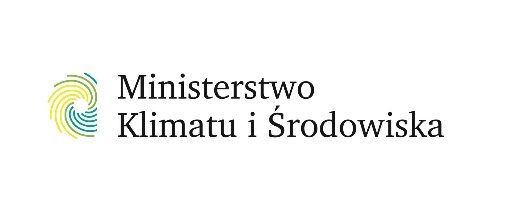 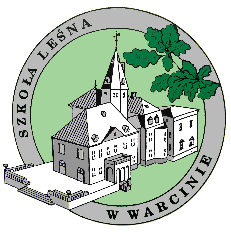 REGULAMIN REKRUTACJIDO KLAS PIERWSZYCH 5-LETNIEGO TECHNIKUM LEŚNEGO W WARCINIENA ROK SZKOLNY 2023/2024Podstawa prawna:art. 134 ustawy z dnia 14 grudnia 2016 r. Prawo oświatowe (t.j. Dz. U. z 2023 r., poz. 185),ustawa z dnia 07 września 1991r. o systemie oświaty (t.j. Dz. U. z 2022 r. poz.2230),rozporządzenie Ministra Edukacji i Nauki z dnia 18 listopada 2022 r. w sprawie przeprowadzania postępowania rekrutacyjnego oraz postępowania uzupełniającego do publicznych przedszkoli, szkół, placówek i centrów (Dz. U. z 2022 r., poz. 2431); zarządzenie Nr 11/2023 Pomorskiego Kuratora Oświaty z dnia 24 stycznia 2023 r. w sprawie określenia terminów przeprowadzania postępowania rekrutacyjnego i postępowania uzupełniającego, w tym terminów składania dokumentów do publicznych szkół podstawowych dla dorosłych, klas I publicznych szkół ponadpodstawowych, klas wstępnych, o których mowa 
w art. 25 ust. 3 ustawy Prawo oświatowe i na semestr pierwszy klas I publicznych branżowych szkół II stopnia i publicznych szkół policealnych w województwie pomorskim na rok szkolny 2023/2024.§ 1.O przyjęcie do klas pierwszych – 5–letniego technikum leśnego dla młodzieży kształcącego 
w zawodzie technik leśnik w Technikum Leśnym w Warcinie w roku szkolnym 2023/2024 mogą ubiegać się kandydaci, którzy:posiadają świadectwo ukończenia szkoły podstawowej oraz zaświadczenie o wynikach egzaminu ósmoklasisty;złożą w ustalonym terminie komplet wymaganych przez szkołę dokumentów, w tym zaświadczenie lekarskie zawierające orzeczenie o braku przeciwwskazań zdrowotnych do podjęcia praktycznej nauki zawodu w zawodzie technik leśnik.§ 2.Dokumenty obowiązujące kandydata ubiegającego się o przyjęcie do 5-letniego technikum leśnego w roku szkolnym 2023/2024 można składać bezpośrednio w sekretariacie Technikum Leśnego w Warcinie w terminie od 15 maja 2023 r. do 20 czerwca 2023 r. Preferowaną formą składania dokumentów jest forma elektroniczna lub za pośrednictwem poczty lub firm kurierskich. Rekrutacja do Technikum Leśnego w Warcinie jest prowadzona w formie papierowej.Kandydat ma prawo wyboru równocześnie nie więcej niż trzech szkół oraz dowolną liczbę klas 
w obrębie tych szkół. We wniosku o przyjęcie, kandydat wskazuje wybrane szkoły wg ustalonej przez siebie kolejności (własnych preferencji). Kandydaci do Technikum Leśnego w Warcinie mają możliwość pobrania wniosku udostępnionego na stronie internetowej szkoły. Po wydrukowaniu i wypełnieniu wniosek należy złożyć w sekretariacie szkoły. Preferowana forma składania jak w § 2 pkt. 1. Składane wnioski muszą być prawidłowo i czytelnie wypełnione i podpisane przez kandydata i rodziców (opiekunów prawnych). Forma złożenia wniosku nie ma wpływu na wyniki postępowania rekrutacyjnego. Szkoła zastrzega sobie prawo do zmiany planu naboru w wypadku większej lub mniejszej liczby kandydatów do szkoły.§ 3.WYMAGANE DOKUMENTY:wypełnione i podpisane podanie o przyjęcie do szkoły (wg ustalonego przez szkołę wzoru dostępnego na stronie internetowej);oryginał/kopia świadectwa ukończenia szkoły podstawowej;oryginał/kopia zaświadczenia o szczegółowych wynikach egzaminu ósmoklasisty; karta zdrowia z aktualnymi wpisami i załącznikami; 2 fotografie (o wym. 30 x 42 mm, podpisane imieniem i nazwiskiem); zaświadczenie lekarskie zawierające orzeczenie o braku przeciwwskazań zdrowotnych do podjęcia praktycznej nauki zawodu w zawodzie technik leśnik (wydane przez lekarza medycyny pracy - skierowanie wydaje szkoła); ewentualnie inne dokumenty (zaświadczenie o uzyskaniu tytułu laureata lub finalisty olimpiad lub konkursów, opinie poradni, dokumenty potwierdzające spełnianie kryteriów dodatkowych), karta informacyjna kandydata (wydaje szkoła podstawowa).§ 4.Kryteria postępowania rekrutacyjnego do 5-letniego Technikum Leśnego w Warcinie.Do 5-letniego Technikum Leśnego w Warcinie przyjmuje się kandydatów, którzy: posiadają świadectwo ukończenia szkoły podstawowej; posiadają zaświadczenie lekarskie zawierające orzeczenie o braku przeciwwskazań zdrowotnych do podjęcia praktycznej nauki zawodu w zawodzie technik leśnik. W przypadku większej liczby kandydatów spełniających warunki wymienione w ust.1 pkt. 1 i 2, 
niż liczba wolnych miejsc w klasie pierwszej Technikum Leśnego w Warcinie, na pierwszym etapie postępowania rekrutacyjnego są brane pod uwagę łącznie następujące kryteria:punkty uzyskane za wyniki egzaminu ósmoklasisty, zawarte w zaświadczeniu o wynikach tego egzaminu (maksymalna liczba punktów możliwych do uzyskania - 100),punkty uzyskane za oceny z zajęć edukacyjnych wymienionych na świadectwie ukończenia szkoły podstawowej: języka polskiego, matematyki, biologii i obowiązkowego języka obcego nowożytnego (maksymalna liczba punktów możliwych do uzyskania - 72), punkty uzyskane za inne osiągnięcia ucznia wymienione w świadectwie ukończenia szkoły podstawowej, które uwzględnia się w procesie rekrutacji (maksymalna liczba punktów - 28). § 5.Sposób przeliczania na punkty ocen z języka polskiego, matematyki, obowiązkowego języka obcego nowożytnego, biologii: celujący		18 punktówbardzo dobry		17 punktów,dobry			14 punktów,dostateczny		8 punktów,dopuszczający		2 punkty.W wyniku przeliczania na punkty wyników egzaminu ósmoklasisty, wynik przedstawiony 
w procentach z:języka polskiego, matematyki mnoży się przez 0,35,języka obcego nowożytnego - mnoży się przez 0,3.W przypadku kandydatów zwolnionych z obowiązku przystąpienia do egzaminu ósmoklasisty na podstawie art. 44 zw ust. 2 i art. 44 zz ust. 2 ustawy, przelicza się na punkty oceny z języka polskiego, matematyki i języka obcego nowożytnego, wymienione na świadectwie ukończenia szkoły podstawowej wg zasad zawartych w § 8.1. rozporządzenia MEiN z dn. 18 listopada 2022 r.Sposób przeliczania na punkty innych osiągnięć ucznia wymienionych w świadectwie ukończenia szkoły podstawowej:za świadectwo ukończenia szkoły podstawowej z wyróżnieniem – 7 punktów,za uzyskanie w zawodach wiedzy będących konkursem o zasięgu ponadwojewódzkim organizowanym przez kuratorów oświaty na podstawie zawartych porozumień:tytułu finalisty konkursu przedmiotowego – 10 punktów,tytułu laureata konkursu tematycznego albo interdyscyplinarnego – 7 punktów tytułu finalisty konkursu tematycznego albo interdyscyplinarnego – 5 punktów,za uzyskanie w zawodach wiedzy będących konkursem o zasięgu międzynarodowym 
lub ogólnopolskim przeprowadzanych zgodnie z przepisami:tytułu finalisty konkursu przedmiotowego – 10 punktów,tytułu laureata konkursu tematycznego albo interdyscyplinarnego - 7 punktów,tytułu finalisty konkursu interdyscyplinarnego- 5 punktów,za uzyskanie w zawodach wiedzy będących konkursem o zasięgu wojewódzkim organizowanym przez kuratora oświaty:dwóch lub więcej tytułów finalisty konkursu przedmiotowego- 10 punktów,dwóch lub więcej tytułów laureata konkursu tematycznego albo interdyscyplinarnego – 7 punktów,dwóch lub więcej tytułów finalisty konkursu tematycznego albo interdyscyplinarnego – 5 punktów,tytułu finalisty konkursu przedmiotowego- 7 punktów,tytułu laureata konkursu tematycznego albo interdyscyplinarnego – 5 punktów,tytułu finalisty konkursu tematycznego albo interdyscyplinarnego – 3 punkty.za uzyskanie w zawodach będących konkursem o zasięgu ponadwojewódzkim 
lub wojewódzkim przeprowadzanych zgodnie z przepisami ustawy:dwóch lub więcej tytułów finalisty konkursu przedmiotowego – 10 punktów,dwóch lub więcej tytułów laureata konkursu tematycznego albo interdyscyplinarnego - 7 punktów,dwóch lub więcej tytułów finalisty konkursu tematycznego albo interdyscyplinarnego - 5 punktów,tytułu finalisty konkursu przedmiotowego – 7 punktów,tytułu laureata konkursu tematycznego albo interdyscyplinarnego - 5 punktów,tytułu konkursu tematycznego albo interdyscyplinarnego – 3 punkty,za uzyskanie wysokiego miejsca w zawodach wiedzy innych niż wymienione w pkt 2-5, artystycznych lub sportowych, organizowanych przez kuratora oświaty lub inne podmioty działające na terenie szkoły, na szczeblu:międzynarodowym – 4 punkty,krajowym – 3 punktywojewódzkim – 2 punkty,powiatowym – 1 punkt,w przypadku gdy kandydat ma więcej niż jedno szczególne osiągniecie z takich samych zawodów wiedzy, artystycznych i sportowych, na tym samym szczeblu oraz z tego samego zakresu, wymienione na świadectwie ukończenia szkoły podstawowej, przyznaje się jednorazowo punkty za najwyższe osiągnięcie tego ucznia w tych zawodach z tym, że maksymalna liczba punktów możliwych do uzyskania za wszystkie osiągnięcia wynosi 
18 punktów,za osiągnięcia w zakresie aktywności społecznej, w tym na rzecz środowiska szkolnego, 
w szczególności w formie wolontariatu – 3 punkty.§ 6.Wykaz zawodów wiedzy, artystycznych i sportowych, organizowanych przez kuratora oświaty lub inne podmioty działające na terenie szkoły, które mogą być wymienione w świadectwie ukończenia szkoły podstawowej, podaje do publicznej wiadomości kurator oświaty określając miejsca uznane za wysokie w tych zawodach.§ 7.Laureaci i finaliści ogólnopolskich olimpiad przedmiotowych oraz laureaci konkursów przedmiotowych o zasięgu wojewódzkim i ponadwojewódzkim (potwierdzone przez właściwego kuratora oświaty w stosownym zaświadczeniu) są przyjmowani do Technikum Leśnego w Warcinie w pierwszej kolejności, pod warunkiem, że posiadają:świadectwo ukończenia szkoły podstawowej, zaświadczenie lekarskie zawierające orzeczenie o braku przeciwwskazań zdrowotnych do podjęcia praktycznej nauki zawodu w zawodzie technik leśnik (wydane zgodnie z przepisami o służbie medycyny pracy).§ 8.W przypadku równorzędnych wyników uzyskanych na pierwszym etapie postępowania rekrutacyjnego (jednakowej ilości punktów), na drugim etapie postępowania przyjmuje się kandydatów z problemami zdrowotnymi, ograniczającymi możliwości wyboru kształcenia 
ze względu na stan zdrowia, potwierdzonymi opinią publicznej poradni psychologiczno-pedagogicznej, w tym publicznej poradni specjalistycznej pod warunkiem, że przedstawią zaświadczenie lekarskie zawierające orzeczenie o braku przeciwwskazań zdrowotnych do podjęcia praktycznej nauki zawodu w zawodzie technik leśnik (wydane przez lekarza medycyny pracy). W przypadku równorzędnych wyników na drugim etapie postępowania rekrutacyjnego, na trzecim etapie postępowania rekrutacyjnego są brane pod uwagę łącznie n/w kryteria:wielodzietność rodziny kandydata;niepełnosprawność kandydata; ⃰niepełnosprawność jednego z rodziców kandydata;niepełnosprawność obojga rodziców kandydata;niepełnosprawność rodzeństwa kandydata;samotne wychowywanie kandydata w rodzinie;objęcie kandydata pieczą zastępczą.Kryteria wymienione w ust. 2 mają jednakową wartość i muszą być potwierdzone uwierzytelnionymi dokumentami. § 9.Dyrektor szkoły do przeprowadzenia rekrutacji powołuje Szkolną Komisję Rekrutacyjną, która pracuje zgodnie z Regulaminem Rekrutacji do Technikum Leśnego w Warcinie na rok szkolny 2023/2024 i przepisami aktów prawnych cytowanych w podstawie prawnej regulaminu.Dyrektor szkoły powołuje przewodniczącego Komisji, który kieruje jej pracą.Do zadań komisji rekrutacyjnej należy:sporządzenie listy kandydatów, zawierającej imiona i nazwiska kandydatów uszeregowane 
w kolejności alfabetycznej, w przypadku których zweryfikowano wniosek, w tym zweryfikowano spełnianie przez kandydata warunków lub kryteriów branych pod uwagę 
w postępowaniu rekrutacyjnym oraz postępowaniu uzupełniającym;sporządzenie informacji o podjętych czynnościach;sporządzenie informacji o liczbie punktów przyznanych poszczególnym kandydatom po przeprowadzeniu postępowania rekrutacyjnego lub postępowania uzupełniającego,sporządzenie listy kandydatów zakwalifikowanych i kandydatów niezakwalifikowanych oraz sporządzenie listy kandydatów przyjętych i kandydatów nieprzyjętych.Przyjęcie kandydata następuje na podstawie przeprowadzonego postępowania rekrutacyjnego.Protokoły postępowania rekrutacyjnego zawierają w szczególności: datę posiedzenia komisji rekrutacyjnej, imiona i nazwiska przewodniczącego oraz członków komisji obecnych na posiedzeniu, a także informacje o podjętych czynnościach lub rozstrzygnięciach. Protokół podpisuje przewodniczący i członkowie komisji rekrutacyjnej.Do protokołów postępowania rekrutacyjnego załącza się w szczególności:listę kandydatów zawierającą imiona i nazwiska kandydatów uszeregowane w kolejności alfabetycznej, w przypadku których zweryfikowano wniosek o przyjęcie do szkoły;informację o liczbie punktów przyznanych poszczególnym kandydatom po przeprowadzenia postępowania rekrutacyjnego lub postępowania uzupełniającego;listę kandydatów zakwalifikowanych i kandydatów niezakwalifikowanych;listę kandydatów przyjętych i kandydatów nieprzyjętych;osoby wchodzące w skład komisji rekrutacyjnej są obowiązane do nieujawniania informacji 
o przebiegu posiedzenia komisji i podjętych rozstrzygnięciach.§ 10.W terminie 3 dni od dnia podania do publicznej wiadomości listy kandydatów przyjętych 
i kandydatów nieprzyjętych, rodzic (opiekun prawny) kandydata lub kandydat pełnoletni może wystąpić do Komisji Rekrutacyjnej z wnioskiem o sporządzenie uzasadnienia odmowy przyjęcia do Technikum Leśnego w Warcinie. Uzasadnienie sporządza się w terminie do 3 dni od dnia złożenia wniosku, o którym mowa w ust. 1. Uzasadnienie zawiera przyczyny odmowy przyjęcia, w tym najniższą liczbę punktów, która uprawniała do przyjęcia oraz liczbę punktów, którą kandydat uzyskał w postępowaniu rekrutacyjnym. Rodzic (opiekun prawny) kandydata lub kandydat może wnieść do Dyrektora Szkoły odwołanie od rozstrzygnięcia Komisji Rekrutacyjnej w terminie do 3 dni od dnia otrzymania uzasadnienia. Dyrektor Technikum Leśnego w Warcinie rozpatruje odwołanie od rozstrzygnięcia Komisji Rekrutacyjnej, o którym mowa w ust. 3 w terminie do 3 dni od dnia otrzymania odwołania.§ 11.Harmonogram czynności w postępowaniu rekrutacyjnym do 5-letniego Technikum Leśnego w Warcinie na rok szkolny 2023/2024*pod warunkiem, że przedstawią zaświadczenie lekarskie zawierające orzeczenie o braku przeciwwskazań zdrowotnych do podjęcia praktycznej nauki zawodu w zawodzie technik leśnik.**szczegółowy terminarz postępowania uzupełniającego zawarty jest w Zarządzeniu Nr 11/2023 Pomorskiego Kuratora Oświaty, o którym mowa w podstawie prawnej nin. Regulaminu.§ 12.W sprawach nieuregulowanych i nieuszczegółowionych w regulaminie mają zastosowanie przepisy zawarte w aktach prawnych wymienionych w podstawie prawnej niniejszego regulaminu. Rodzaj czynnościTermin w postępowaniu rekrutacyjnymSkładanie wniosku o przyjęcie do szkoły – wraz z dokumentami potwierdzającymi spełnianie przez kandydata warunków lub kryteriów branych pod uwagę w postępowaniu rekrutacyjnym (podpisanego przez co najmniej jednego rodzica/opiekuna prawnego).od 15 maja 2023 r. 
do 20 czerwca 2023 r.
do godz. 15.00Uzupełnianie wniosku o przyjęcie do szkoły ponadpodstawowej 
o świadectwo ukończenia szkoły podstawowej i o zaświadczenie
 o wyniku egzaminu ósmoklasisty oraz złożenie nowego wniosku, 
w tym zmiana przez kandydata wniosku o przyjęcie, z uwagi na zmianę szkół, do których kandydujeod 23 czerwca 2023 r.do 12 lipca 2023 r.
do godz.15.00Weryfikacja przez komisję rekrutacyjną wniosków o przyjęcie do szkoły ponadpodstawowej i dokumentów potwierdzających spełnianie przez kandydata warunków poświadczanych 
w oświadczeniach, w tym dokonanie przez przewodniczącego komisji rekrutacyjnej czynności związanych z ustaleniem tych okoliczności. do 12 lipca 2023 r.Weryfikacja przez komisję rekrutacyjną wniosków o przyjęcie do szkoły i dokumentów potwierdzających spełnianie prze kandydata warunków lub kryteriów branych pod uwagę w postępowaniu rekrutacyjnym, w tym okoliczności zweryfikowanych przez wójta (burmistrza lub prezydenta) wskazanych w oświadczeniachdo 18 lipca 2023 r.Podanie do publicznej wiadomości listy kandydatów zakwalifikowanych i kandydatów niezakwalifikowanych, zawierających imiona i nazwiska kandydatów uszeregowane 
w kolejności alfabetycznej oraz informację o zakwalifikowaniu albo niezakwalifikowaniu kandydata, a także najniższą liczbę punktów, która uprawnia do przyjęcia.19 lipca 2023 r.Wydawanie przez szkołę skierowań na badania lekarskie (badania przeprowadza lekarz medycyny pracy).od 15 maja 2023 r. 
do 24 lipca 2023 r.Potwierdzenie woli przyjęcia w postaci przedłożenia oryginału świadectwa ukończenia szkoły podstawowej i oryginału zaświadczenia o wynikach egzaminu ósmoklasisty o ile nie zostały one złożone wcześniej w uzupełnieniu wniosku o przyjęcie do szkoły oraz zaświadczenia lekarskiego zawierającego orzeczenie o braku przeciwwskazań zdrowotnych do podjęcia praktycznej nauki zawodu w zawodzie technik leśnik.od 20 lipca 2023 r.do 26 lipca 2023 r.
do godz.15.00Podanie do publicznej wiadomości przez komisję rekrutacyjną listy kandydatów przyjętych do szkoły i kandydatów nieprzyjętych.27 lipca 2023 r.
do godz.14.00Postępowanie odwoławcze w postępowaniu rekrutacyjnym jak 
w § 10 niniejszego regulaminu.od 31 lipca 2023 r.
do 11 sierpnia 2023 r.W przypadku niedokonania pełnego naboru w dniu 27 lipca 2023r. wdrożone zostanie postępowanie uzupełniające.od 01 sierpnia 2023 r.
do 18 sierpnia 2023 r.**